La lettre 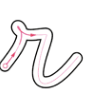 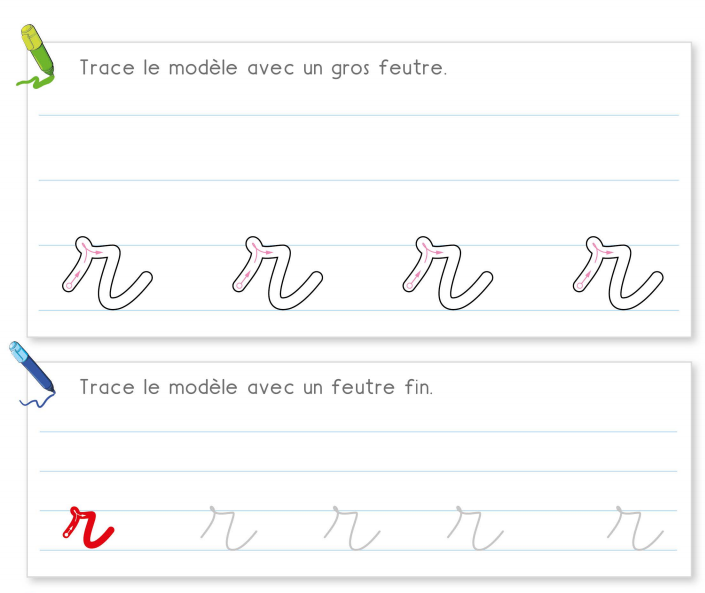 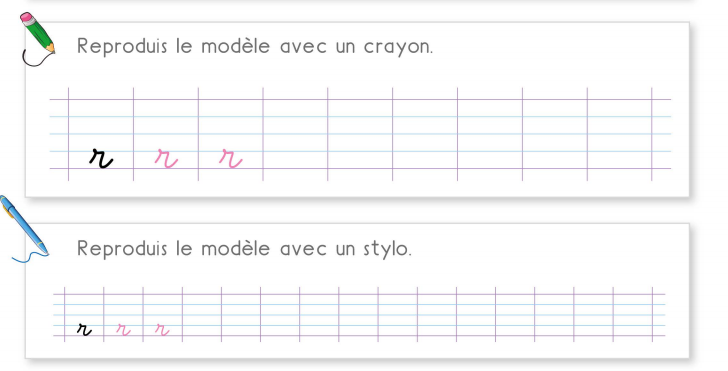 